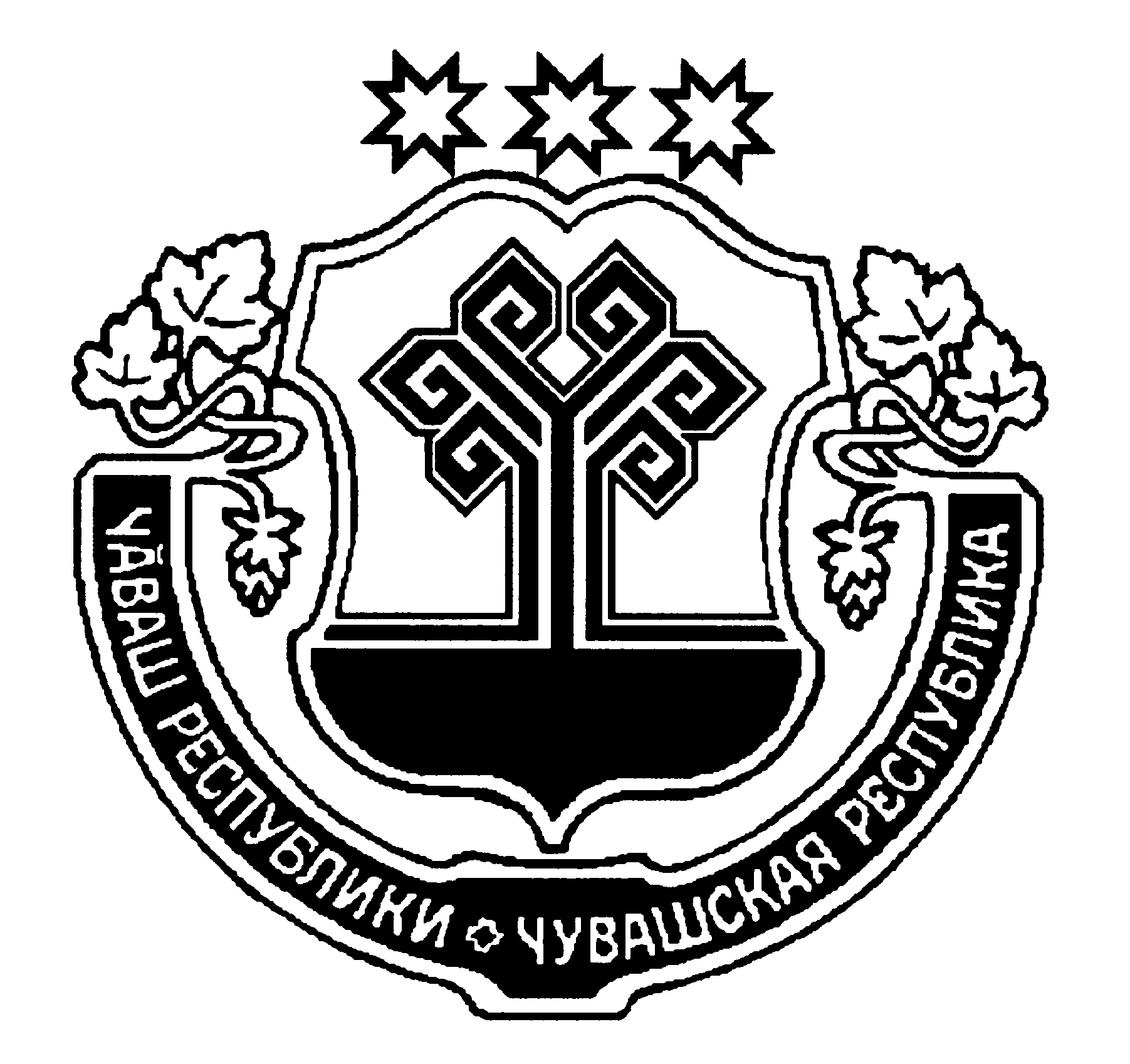 На основании ч.5 ст.5 Закона Чувашской Республики от 29 декабря 2005 г. № 68 
«О комиссии по делам несовершеннолетних и защите их прав в Чувашской Республике», в целях повышения эффективности работы участковых пунктов полиции, привлечения широких масс населения к работе по охране общественного порядка, укрепления связи с населением и органами территориального общественного самоуправления Цивильского городского поселения, администрация Цивильского городского поселения Цивильского района Чувашской РеспубликиПОСТАНОВЛЯЕТ:Утвердить состав Совета профилактики администрации Цивильского городского поселения (приложение № 1).Признать утратившим силу постановление администрации Цивильского городского поселения № 201 от 29.09.2020 года «Об утверждении состава Совета профилактики администрации Цивильского городского поселения».Настоящее постановление вступает в силу после его официального опубликования (обнародования) в периодическом печатном издании «Официальный Вестник Цивильского городского поселения». Контроль за исполнением настоящего постановления оставляю за собой.Глава администрации Цивильского городского поселения                                                                   В.И. ПетровПриложение №1
к постановлению администрации
Цивильского городского поселения
от «11» января 2021 г.  № 01 СОСТАВСовета профилактики администрации Цивильского городского поселенияЦивильского района Чувашской РеспубликиПредседатель Совета профилактики – Петров Владимир Иванович, глава  администрации Цивильского городского поселения Цивильского района;Заместитель председателя Совета профилактики – Сорокин Денис Рафаилович, ст. УУП  ОУУП и ПДН МО МВД России «Цивильский» (по согласованию);Ответственный секретарь Совета профилактики – Иванова Алина Аркадьевна, главный специалист - эксперт администрации Цивильского городского поселения;Члены Совета: 1. Спиридонов Сергей Анатольевич, УУП ОУУП и ПДН МО МВД России «Цивильский» (по согласованию);	2. Сергеев Андрей Николаевич, УУП ОУУП и ПДН МО МВД России «Цивильский» (по согласованию); 	3. Леснова Наталья Николаевна, ст. инспектор ПДН МО МВД России «Цивильский» (по согласованию);	4.  Сазонова Ирина Федоровна, инспектор ПДН МО МВД России «Цивильский» (по согласованию);	5. Карпов Евгений Вячеславович, инспектор ПДН МО МВД России «Цивильский» (по согласованию);	6. Дмитриева Наталья Николаевна, заведующая сектором комиссии по делам несовершеннолетних и защиты их прав при администрации Цивильского района Чувашской Республики, (по согласованию);	7. Ремеслов Николай Владимирович, депутат Цивильского городского поселения-председатель комиссии по депутатской этике и законодательства, тренер по боксу в АУ ДОД ДЮСШ «Асамат» (по согласованию);	8.  Никитенко Ирина Витальевна, психолог отделения социальной помощи семье и детям БУ «Цивильский ЦСОН» (по согласованию);	9.  Касаева Екатерина Алексеевна, заведующая отделением социальной помощи семье и детям БУ «Цивильский ЦСОН» (по согласованию);	10. Герасимова Светлана Николаевна, ведущий инспектор КУ ЧР «ЦЗН Цивильского района» (по согласованию).ЧАВАШ РЕСПУБЛИКИÇĚРПУ РАЙОНЕЧУВАШСКАЯ РЕСПУБЛИКАЦИВИЛЬСКИЙ РАЙОН ÇĚРПУ ХУЛИ            ПОСЕЛЕНИЙĚН АДМИНИСТРАЦИЙЕЙЫШĂНУ2021 Ç кӑрлач 11- мĕшĕ 01 №Çĕрпу хулиАДМИНИСТРАЦИЯЦИВИЛЬСКОГО  ГОРОДСКОГО ПОСЕЛЕНИЯ ПОСТАНОВЛЕНИЕ11 января 2021 г. № 01город ЦивильскОб утверждении состава Совета профилактики администрации Цивильского городского поселения